The funding has been provided to ensure impact against the following OBJECTIVE: 	

To achieve self-sustaining improvement in the quality of PE and sport in primary schools. It is important to emphasise that the focus of spending must lead to long lasting impact against the vision (above) that will live on well beyond the Primary PE and Sport Premium funding. 	

It is expected that schools will see an improvement against the following 5 key indicators:the engagement of all pupils in regular physical activity – kick-starting healthy active lifestylesthe profile of PE and sport being raised across the school as a tool for whole school improvementincreased confidence, knowledge and skills of all staff in teaching PE and sportbroader experience of a range of sports and activities offered to all pupilsincreased participation in competitive sport
It is a statutory requirement of Ofsted, under their Common Inspection Framework, to ensure that information on the use of the Primary PE and Sport Premium is available on your school website. One of the key purposes of putting information on the school website is to keep parents informed, so this information should be written in a format that is clear and easily accessible. We recommend that you upload the following template to your website to serve that purpose.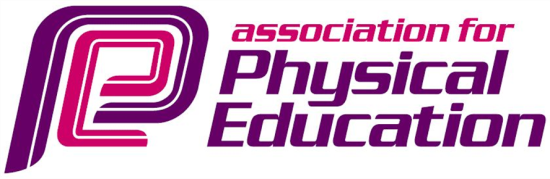 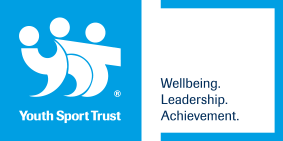 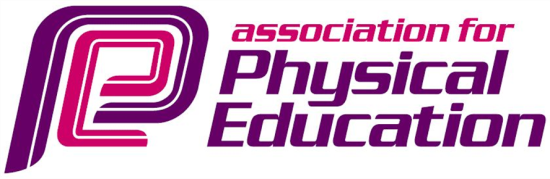 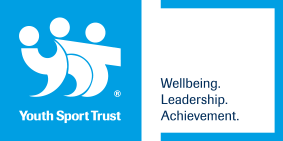 
Completed by:	 		Date:		 13/10/2017	Review Date:	 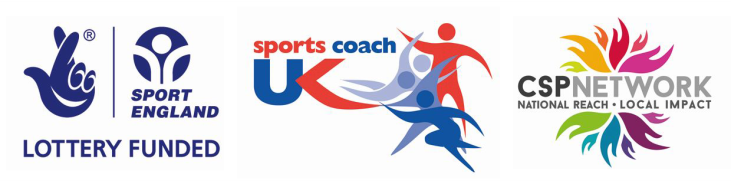  Academic Year:
2017-2018 Academic Year:
2017-2018Total fund due to be allocated:
£18, 690 Total fund due to be allocated:
£18, 690 PE and Sport Premium Key Outcome IndicatorSchool Focus/ planned Impact on pupilsActions to AchievePlanned FundingActual FundingEvidenceActual Impact (following Review) on pupilsSustainability/ Next StepsChildren have an increased awareness of different types of healthy activities available. Children will have an increased engagement in exercise.All children to have 2 hours of PE a week.5 a day fitness programme to be sustained. This will allow children to participate in short dance activities lasting for 5 minutes in a fun way. To begin to use Go Noodle.Swimming coach at Weston Favell to teach years 5 & 6 swimming. A range of clubs to be offered to all children from YR-Y6 within school to encourage them to be physically active before and after school which will change/added to on a termly basis; Autumn Term Hotshots Basketball (Y3-Y6)Prestige Sports-Football & Gymnastics(YR-Y6)Bootcamp (Y1-Y6)Continue to develop active playgrounds during playtimes and lunchtimes with a range of activities. Internal Internal Internal Whole school PE timetable.Scheme is already in place.All teachers to be issued logins-old and new staff to ensure maximised use.  Introduce staff to Go Noodle. Increased number of children to be able to swim 25m-list to be kept on assessment tracker.Clubs registers.Competition registers.Increase awareness of the importance of PE for health and how it can support learning in other areas of the curriculum.Children will have access to a wide range of clubs before and after school to participate in.  5 a day fitness programme to be sustained. This will allow children to participate in short dance activities lasting for 5 minutes in a fun way.Intra and inter school competitions Building staff confidence through CPD by teaching alongside an experienced sports coach. Sports premium Clubs registers and timetables Photos Photos of competitions Discussions with staff and children PE and Sport Premium Key Outcome IndicatorSchool Focus/ planned Impact on pupilsActions to AchievePlanned FundingActual FundingEvidenceActual Impact (following Review) on pupilsSustainability/ Next StepsIncrease staff knowledge, understanding, skills and confidence in order to deliver high quality PE. Staff CPD programmes Teachers to have CPD in based on Gymnastics in Autumn Term (KS2) and Spring Term (KS1) with the support of an experienced coach from Allison Consultancy. PE leader to attend three central training days with GDFT and disseminate information back to staff.Staff to have 5 hours training with Allison Consultancy. Distribute staff handbook/policy to ensure staff/new staff are aware of practises related to PE. Assessment tool to be provided by GDFT to be continued to be used for assessment in PE. Access to Youth Sports Trust and Sport Plan for creative ideas,  plans and activities.Develop and update school scheme of work to support teachers with planning and delivering skills in PE with confidence. £5, 000£1, 400£1,000Discussions with staff Staff audit Staff questionnaires/audit  Discussions Staff to input data on a termly basis New scheme of work to be put into place. Children will have a range of opportunities and choice of sports and activities to engage with. Maintaining and purchasing further sports equipment (if required) to provide a wider range of sporting activities or to support intra or inter school competitions. Continue to implement a curriculum that is broad and balanced including traditional and non-traditional sports. Access to a wide range of clubs before and after school to participate in including traditional and non-traditional sports.£1, 000PE Long term plan Clubs registers PE and Sport Premium Key Outcome IndicatorSchool Focus/ planned Impact on pupilsActions to AchievePlanned FundingActual FundingEvidenceActual Impact (following Review) on pupilsSustainability/ Next StepsChildren will participate within intra-school and inter-school competitions. Whole school intra-school competitions organised with the support of Leaders and House Captains.Whole School Sports DayOrganise and take part in a range of inter school competitions: GDFT competitions-Primary Sportshall Athletics for 30 Year 5 and 6 pupils.NSSP competitions-10 different sports competitions signed up throughout the year.Kings for gold-Kingsthorpe cluster competition for 28 competitors across YR to Y6.Regional Dance Festival in Spring Term. PE leader £2, 000Internal Leaders and house captains to discuss ideas for intra-school competitionsCompetition list and registersPhotographs Sports display Other Aspects to DevelopRaise awareness of the benefits of PE & Sports Premium funding and increased opportunities for children.Regularly update the sports premium section of the website including competitions, achievements and participation. To also display this within school on the central PE display board. PE leader Internal Sports Premium section of the website Sports display in main reception to be regularly updated with photos, clubs and competitions.  